Как написать отзыв о книгеДля начала нужно определиться, что такое отзыв и для чего он пишется. Отзыв - это передача мыслей и чувств, вызванных прочитанным произведением. Целью отзыва является рекомендация книги другим читателям. Прочитав отзыв, дети должны подумать, какая интересная книга, нужно обязательно прочитать ее. 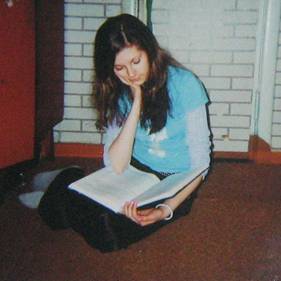 Отзыв о прочитанной книге - это свободное сочинение. Общая схема здесь была бы не уместна и, скорее всего не помогла бы, а лишь навредила. Тем не менее, можно дать некоторые рекомендации в последовательности и содержании отзыва.Как писать отзыв Написать автора и название книги Как произошла твоя встреча с этой книгой (автором)? Расскажи об этом, если считаешь это интересным О чем книга? Где и когда происходят события? Перескажи сюжет так, чтобы было понятно тем, кто читал эту книгу  Главные герои, какие они  Что вы чувствовали, когда читали начало, середину и конец книги? Какие места в книге произвели на тебя наиболее сильное впечатление? Почему? Опишите запомнившийся эпизод из книги, поступок героя, дайте ему оценку     Что вы узнали нового из книгиОбрати внимание на то, каким языком написана книга, что показалось необычным? Подумай, в какой форме ты будешь писать свой отзыв: письмо автору, письмо в издательство, статья в газету или журнал, просто сочинение.В отзыве обязательно нужно дать оценку книге. Возможно, написать свои пожелания или советы другим ребятам, рассказать, о чем он размышлял после прочтения книги, чему она его научила. Может быть, ты захотел перечитать эту книгу ещё раз, напиши-  почему. В качестве дополнительных вопросов при написании могут быть и такие:Назови самый веселый эпизод?Где тебе удобнее всего было читать?Рассказывал ли ты кому-нибудь об этой книге? Кому?Если что-то мешало чтению, скажи – что? (Скучно, трудно, много уроков, хотелось послушать музыку и пр.)О чем бы ты хотел спросить автора или его героев?Если бы ты оказался на необитаемом острове, какие из этих книг ты захотел бы взять с собой?Есть ли среди героев книги кто-то похожий на тебя? Или на твоего друга или знакомого? Чем вы (они) похожи?Что еще можно написать о книге?   Заинтересовала ли вас прочитанная книга, увлекла, взволновала, дала ли новое понимание жизни?    Вспоминаете ли вы о людях, о которых прочитали в книге, хочется ли вам жить так же, как они; понравилось ли вам, как автор описывает характер и наружность героя, события и природу; обратили ли вы внимание на язык произведения?   Знаком ли вам автор произведения, какие его книги вы знаете, чем он отличается от других авторов, что вас привлекает в его книгах?    Обратили ли вы внимание на иллюстрации к книге; кто автор иллюстраций. Повлияли ли они на выбор книги, помогли ли понять её?Читая ваши отзывы, ребята должны подумать: оказывается, это очень интересная книга, нужно обязательно её прочитать. Интересные отзывы о книге.«Гарри Поттер» Дж. Роулинг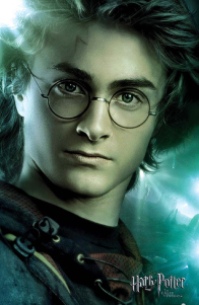 Ну как, как можно пройти мимо этой книги и не написать о ней отзыв? Никак нельзя. Поэтому пишу. Сначала я было решила написать о первой книге — «Гарри Поттер и философкий камень», однако отзыв о ней не дал бы полного представления о том, что я думаю о всей серии и писательнице в общем. А думаю я вот что: начиналось всё очень хорошо. Детская книга о волшебстве и приключениях, добре и зле, написанная явно под влиянием старых добрых английских сказок. Замки, мантии, волшебные палочки — нам все это знакомо, и это способствует быстрой адаптации к книге, а сопереживание главному герою и явное разделение на добро и зло, хорошо и плохо, являются важными элементами в сюжете детской литературы.К тому же, несмотря на то, что первая книга очень понравилась детям, она вызвала интерес и у более взрослых читателей. А это тоже что-то значит. Стоит заметить, что первую книгу я читала как раз лет так в 13. И была весьма ей удовлетворена, если не сказать больше. Впоследствии не думаю, что мое мнение сильно изменится — это действительно хорошая детская книга, интересная и нескучная.Однако что мы видим в следующих книгах? На какого читателя они ориентированы? Я понимаю, что дети, которые прочли первую книгу лет в 10-13, росли с каждой следующей книгой. Действительно, автору временами удается передать возрастные изменения героев, изменение их поведения и интересов, изменение их представления об окружающем мире. Но с каждой новой книгой она подает это все жестче и жестче.В целом это интересная серия, с хорошим сюжетом и отличными героями (и положительными, и отрицательными). Но мое мнение таково, что Роулинг «слегка» перестаралась с тем, чтобы придать своей изначально детской литературе серьезный и драматичный характер в последствии. Каждая новая книга приобретала все более мрачный оттенок и наполнялась все большими страстями. Так к концу последней части было убито такое множество героев, что даже представить сложно. Возникает вопрос — зачем?Я прочла немало хороших книг и не видела, чтобы в течение одного сюжета было убито столько персонажей. Автор «Гарри Поттера» отличается удивительной кровожадностью, обычно не присущей писателям. Конечно, они все разные, но убийство в книге — это очень важный шаг, который должен быть сперва очень хорошо обдуман. Для того, чтобы придать своему произведению эпичности, ощущения накала и драматичности, совсем не обязательно прибегать к таким кардинальным мерам. Вот, к примеру, «Властелин колец» — потрясающей глубины фантастика, и практически ни одной потери среди действующих персонажей. Даже Гэндальф выжил, упав в бездну Мории... Ну, об этом в другом отзыве можно написать...Так что я не могу сказать, что все книги о «Гарри Поттере» мне понравились. Чем дальше, тем запутаннее и мрачнее... Детям я бы такое точно не советовала читать, за исключением первых двух-трех книг. Итог сумбурный: книги местами хороши, хотя в погоне за «серьезностью» автор определенно упустила некоторые важные ценности — такие как жизнь (даже литературная), к примеру. Ощущение, что после первых книг она решила: «Ах, вы думаете, это книжки для детей? Так вот вам — получите!». И все в шоке.«Бука» Т. БелозеровМоя любимая детская сказка!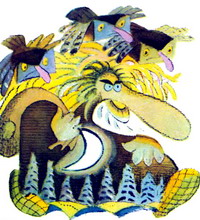 Ну, на самом деле, отзыв на малюсенькую детскую сказку редко встретишь. Однако этой эпохальной книжечке, которую наизусть знает каждый член моей семьи, я не могу не уделить внимание! Написал ее замечательный поэт Тимофей Белозеров, автор более 60 детских книг. Написана она в стихотворной форме, и рассказывает о непослушном малыше, которого в наказание забирает Бука.Ну кто не слышал о буке? Ей пугали детей еще в незапамятные времена, и рассказывали всякие страшилки, в которых буке отдавалась главная устрашающая и воспитывающая роль. В этой книжечке все немножко не так. Бука уже оказывается не такой уж злой и беспощадной (но справедливой!), а Ванюшка не таким уж робким и пугливым. А все почему? Времена, видите ли, меняются. Советских детей уже так просто не запугать! И Бука сама не рада такому подарку.Хотя здесь-то и раскрывается ее тяжелая одинокая судьба и любовь к детям. Прожить не одну сотню лет в глухом лесу не так-то и радостно! Особенно когда в твоем окружении нет никого, кроме верных сов. А с ними все-таки и не поговорить, и не поиграть. Тут-то Буке и замечталось о внуке или внучке — все не так грустно будет коротать свой век!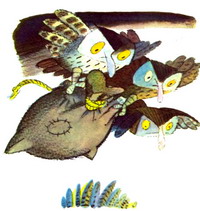 Потому-то она и ходит ночью по домам, забирая у нерадивых родителей маленьких непосед. Все не от плохого и злого нрава, а только лишь от грусти и тоски. Книга, можно сказать, психологическая! 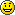 В детстве, да и сейчас, очень любила и люблю эту прелестную книжку за немножко устрашающий сюжет, за юмор и мастерство написания. Детей книга не пугает, но заинтересовывает и очень запоминается! Если есть дети — книгу купить. Или найти в интернете, скачать и читать! Прекрасные иллюстрации дополняют образ)P.S. А вот так она начинается: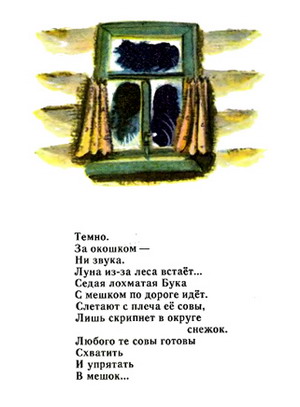                                               Мертвые души 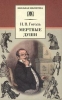 Николай Васильевич ГогольНет, ничто не могло заставить меня в школе читать эту книгу, казавшуюся мне скучной и бессмысленной до невозможности. Никак не могла я взять в толк, зачем мне образы этих бесконечных помещиков. Долго после школы не могла заставить себя это прочитать, а когда начала - была поражена.
Какое поразительно точное, тонкое и живое описание человеческих характеров! Какой юмор! Просто потрясающе. 
Книга, которая будет актуальна всегда«Русь, куда ж несешься ты? дай ответ. Не дает ответа. Чудным звоном заливается колокольчик».
Гоголь задумывал три тома душ. Во втором и третьем хотел показать нам и положительных героев, и вывести что на Руси всё плюс на минус. Но замысел ни удался. Второй том сжёг а третий и не был начат.
Но и одного достаточно. И так великолепно!!!
Слишком рано в школьной программе стоит это произведение. Читать его желательно в более старшем возрасте. В более зрелом социально и политически.
Гениальные карикатуры, характерные особенности - безумное множество деталей в романе - и всё так тонко схвачено автором и подмечено. И сколько на земле таких Плюшкиных, Маниловых и Собакевичей....

И Русь..Птица-тройка. Несущаяся сквозь смены времён, правителей, поколений.
Я и сейчас вижу свои истоки не в России, а на Руси.
И близко для меня здесь перекликание с Блоком:
Дремлю — и за дремотой тайна,
И в тайне почивает Русь.
Она и в снах необычайна,
Ее одежды не коснусь... 